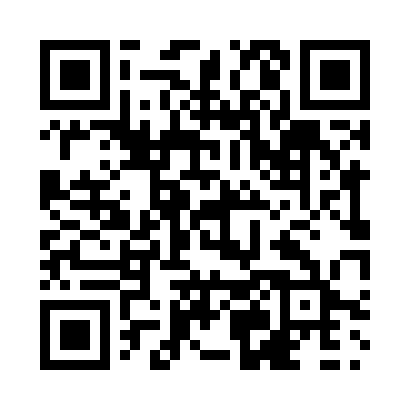 Prayer times for Belwood, Ontario, CanadaMon 1 Apr 2024 - Tue 30 Apr 2024High Latitude Method: Angle Based RulePrayer Calculation Method: Islamic Society of North AmericaAsar Calculation Method: HanafiPrayer times provided by https://www.salahtimes.comDateDayFajrSunriseDhuhrAsrMaghribIsha1Mon5:407:021:255:557:499:102Tue5:387:001:255:557:509:123Wed5:366:581:245:567:519:134Thu5:346:561:245:577:529:155Fri5:326:551:245:587:549:166Sat5:306:531:245:597:559:187Sun5:286:511:236:007:569:198Mon5:266:491:236:007:579:209Tue5:246:481:236:017:589:2210Wed5:226:461:226:028:009:2311Thu5:206:441:226:038:019:2512Fri5:186:421:226:048:029:2613Sat5:166:411:226:048:039:2814Sun5:146:391:216:058:049:3015Mon5:126:371:216:068:069:3116Tue5:106:361:216:078:079:3317Wed5:086:341:216:078:089:3418Thu5:066:321:206:088:099:3619Fri5:046:311:206:098:109:3720Sat5:026:291:206:108:129:3921Sun5:006:281:206:108:139:4022Mon4:586:261:206:118:149:4223Tue4:566:241:196:128:159:4424Wed4:546:231:196:138:169:4525Thu4:526:211:196:138:189:4726Fri4:516:201:196:148:199:4827Sat4:496:181:196:158:209:5028Sun4:476:171:196:158:219:5229Mon4:456:151:196:168:229:5330Tue4:436:141:186:178:249:55